IRB 1410工业机器人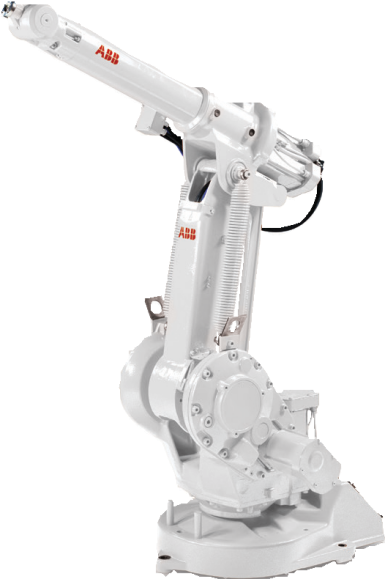 IRB 1410手腕负载5kg；上臂提供18kg附加负载，可搭载各种工艺设备。卓越的控制水平和路径精度确保了出色的工作质量。IRB 1410的过程速度和定位均可调整，能达到最佳的制造精度，次品率极低，甚至达到零。IRB 1410以其坚固可靠的结构而著称，而由此带来的其它优势是噪音水平低、例行维护间隔时间长、使用寿命长。此外，IRB 1410的工作范围大、工作范围广、结构紧凑、 手腕极为纤细，即使在条件苛刻、限制颇多的场所，仍能实现高性能操作。专为弧焊而优化IRB 1410采用优化设计，送丝机走线安装孔，为机械臂搭载工艺设备提供便利。标准IRC5机器人控制器内置IRB 1410工作周期短、运行可靠，能助您大幅提高生产效率。该款机器人在弧焊应用中历经考验，性能出众，附加值高，投资回报快。各项人性化弧焊功能，可通过专利的编程操作手持终端FlexPendant（示教器）进行操控。全球服务与支持通过ABB的远程服务，ABB工程师可对设备实施远程监测，并提供技术支持，解除生产的后顾之忧。依托超过35 年的弧焊专业经验，以及遍布53个国家、100多个地区的服务网点，ABB以优质的服务为用户的生产保驾护航。主要应用领域弧焊物料搬运上下料—规格—特性—技术信息物理参数机器人底座	620mm x 450mm机器人重量	225kgIRB 1410, 工作范围图例IRB 1410, 工作范围图例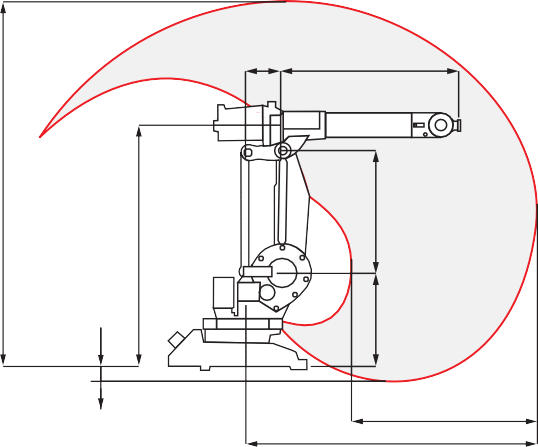 1501005050	100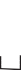 1444机器人版本第5轴工作范围(m)负载能力(kg)轴3上的附加负载(kg)轴1上的附加负载(kg)IRB 14101.4451819轴数轴数轴数轴数轴数机器人本体6666外部设备6666安装方式落地落地落地落地集成信号源上臂12路信号上臂12路信号上臂12路信号上臂12路信号集成气源上臂最高8 bar上臂最高8 bar上臂最高8 bar上臂最高8 bar控制器IRC5单柜，IRC5紧凑型IRC5单柜，IRC5紧凑型IRC5单柜，IRC5紧凑型IRC5单柜，IRC5紧凑型重复定位精度(mm)TCP最大速度(m/s)连续转轴IRB 14100.022.106电气连接电气连接电源电压200-600V,50/60Hz额定功率变压器额定值4kVA/7.8kVA带外轴